Unit 1 Lesson 8: Rotation Patterns1 Building a Quadrilateral (Warm up)Student Task StatementHere is a right isosceles triangle: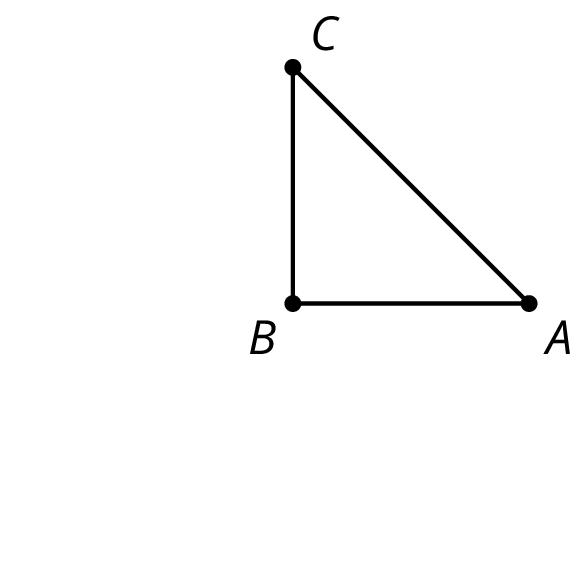 Rotate triangle  90 degrees clockwise around .Rotate triangle  180 degrees clockwise round .Rotate triangle  270 degrees clockwise around .What would it look like when you rotate the four triangles 90 degrees clockwise around ? 180 degrees? 270 degrees clockwise?2 Rotating a SegmentStudent Task Statement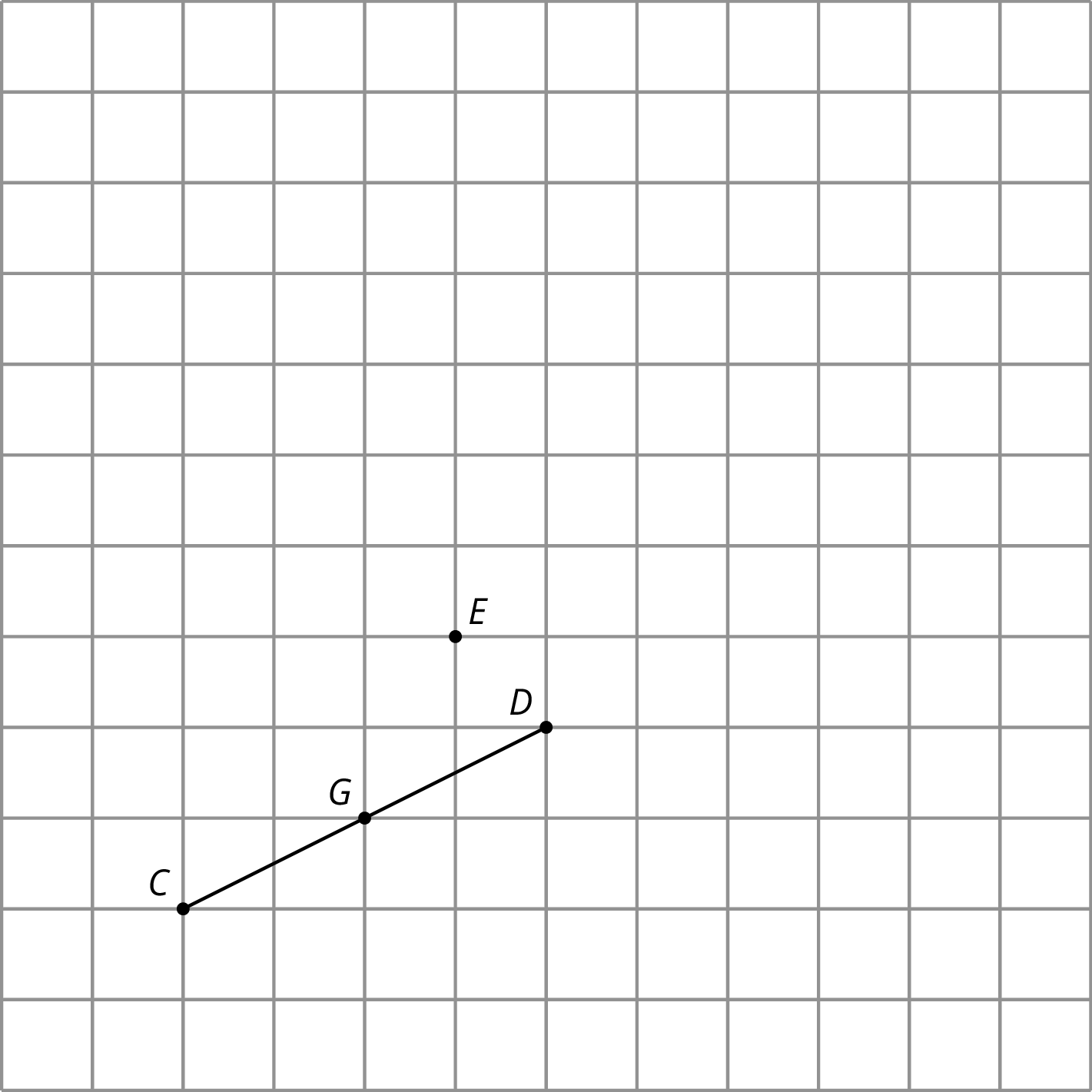 Rotate segment  180 degrees around point . Draw its image and label the image of  as Rotate segment  180 degrees around point . Draw its image and label the image of  as  and the image of  as .Rotate segment  180 degrees around its midpoint,  What is the image of ?What happens when you rotate a segment 180 degrees around a point?3 A Pattern of Four TrianglesStudent Task Statement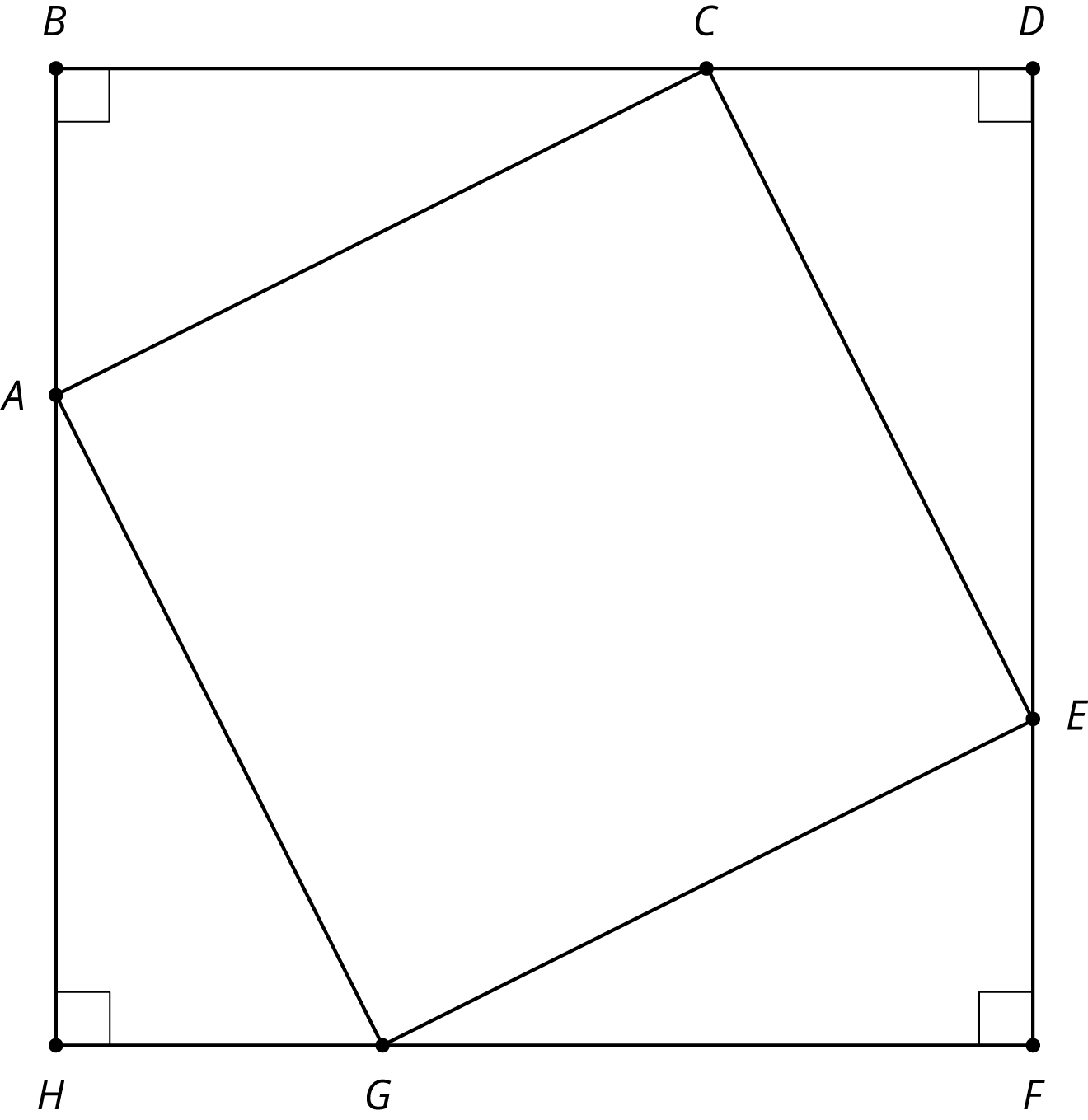 You can use rigid transformations of a figure to make patterns. Here is a diagram built with three different transformations of triangle .Describe a rigid transformation that takes triangle  to triangle .Describe a rigid transformation that takes triangle  to triangle .Describe a rigid transformation that takes triangle  to triangle .Do segments , , , and  all have the same length? Explain your reasoning.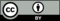 © CC BY Open Up Resources. Adaptations CC BY IM.